CENTRE  MITSHAPEU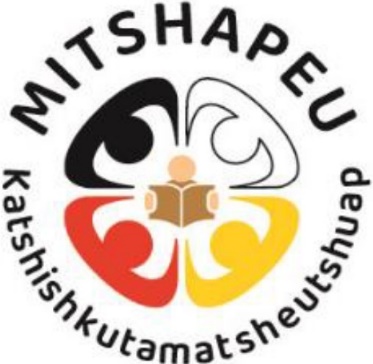 Centre régional d'Éducation des adultes et de la Formation professionnelle Mitshapeu282, boulevard des Montagnais Uashat, Québec G4R SR2 reception@crea.itum.education Téléphone   :418 968-6290Télécopieur  :418-968-6510DERNIÈRE CHANCE DE S'INSCRIRE!En collaboration avec le Centre de formation professionnelle Samuel De Champlain, le Centre Mitshapeu vous offre le programme Entretien général d'immeubles. Vous y apprendrez le début de la menuiserie, de la plomberie, de l'électricité, de la climatisation­ réfrigération, de la structure des bâtiments, la gestion d'un petit entrepôt et l'entretien général de bâtiments. Après 900h de formation intensive et 3 stages, vous obtiendrez un Diplôme d'Études Professionnelles reconnu par le ministère de !'Éducation.Ce cours débute le 21 mars prochain et se termine le fin juin 2022.  Il est à 70% pratique. C'est une occasion unique à ne pas manquer!Des besoins de personnes diplômées pouvant assumer l'entretien général d'immeubles sont souvent exprimés. Il faut un grand sens des responsabilités et aimer les relations humaines.Vous devez avoir réussi un TDG ou le secondaire 3 en FRA ANG et MATHS (bulletin)+Fournir un certificat de naissance, la carte de statut innu, la carte d'assurance-maladie.Appeler Ginette pour un RV au centre Mitshapeu pour le vendredi 4 mars, ou le samedi 5 mars, ou le dimanche 6 mars ou le lundi 7 mars en matinée.AU NUMÉRO 418 968-6290 POSTE 104